The Best Day Ever	One day I woke up feeling ___________, and I knew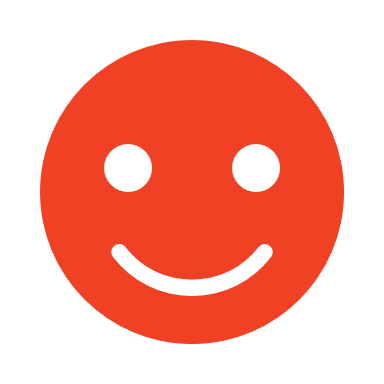                                                                                                                                                  Emotionit was going to be a special day. The sky was ___________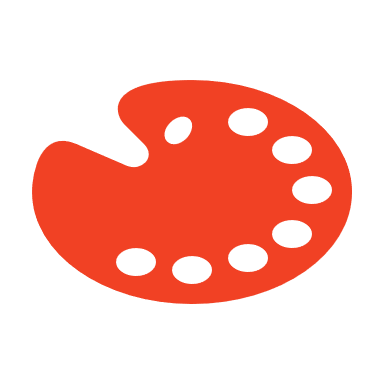                                                                                                                                                                                                      Colorand the weather was ___________, so I hopped out of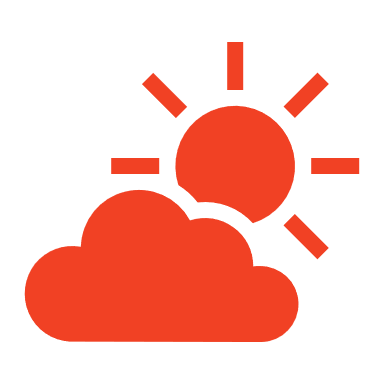                                                                                                            Weatherbed, put on my ___________ and my ___________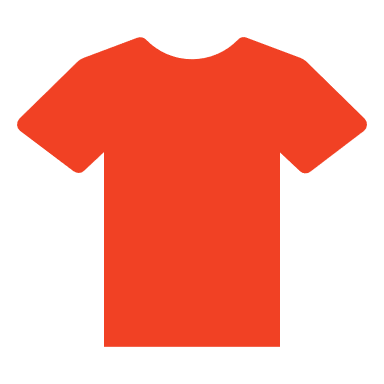                                                                               Article of clothing                                                       Adjective___________, and I was ready to ___________.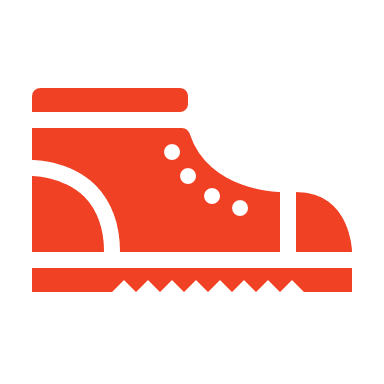                    Type of footwear                                                                                                       Verb	Outside, I caught the first ___________, which took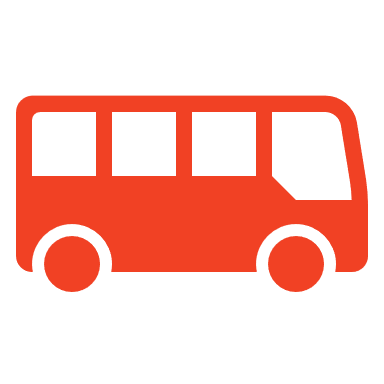                                                                                                                                             Type of vehicleme straight into ___________. I went ___________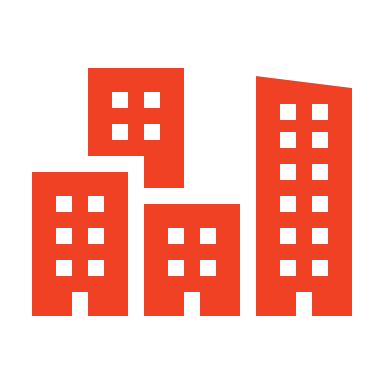 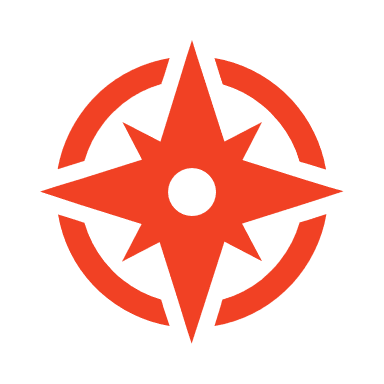                                                                                        Town/City                                                                       Directionuntil I came to a store selling ___________  ___________,                                                                                                                                Adjective                                  Plural nounwhere I bought the perfect ___________  ___________!                                                                                                                         Adjective                                     Noun	Next, I treated myself to a ___________ snack at a 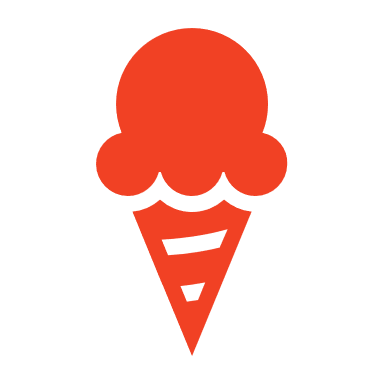                                                                                                                                                  Type of food___________ restaurant. It was very ___________, 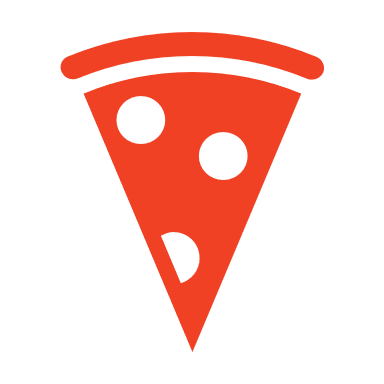 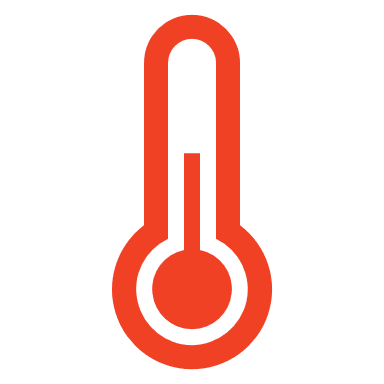                       Type of food                                                                                                                           Temperaturebut it was still good enough to ___________.                                                                                                                                        Verb	Finally, I went back home. I fed the ___________,                                                                                                                                                                               Animalsthen sat down on the ___________, and thought, "What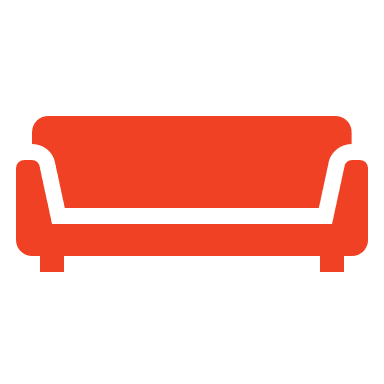                                                                                                      Piece of furniturea/an ___________ day!"                                     Adjective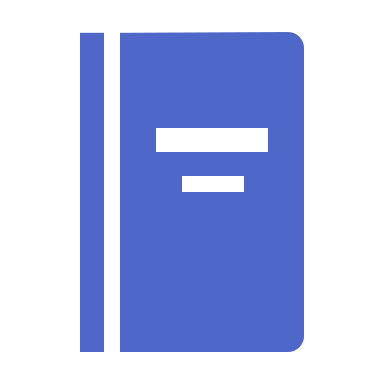 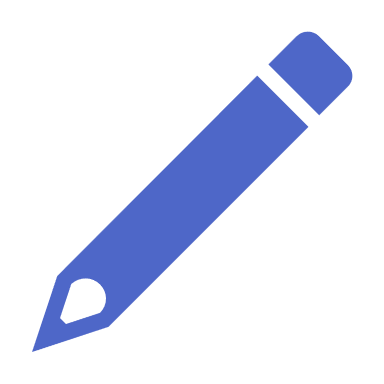 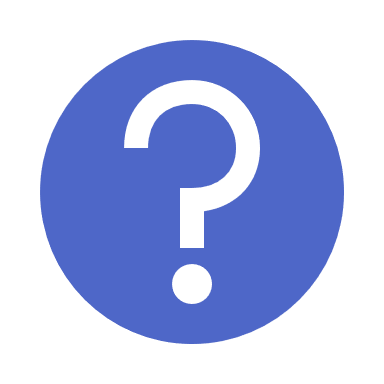 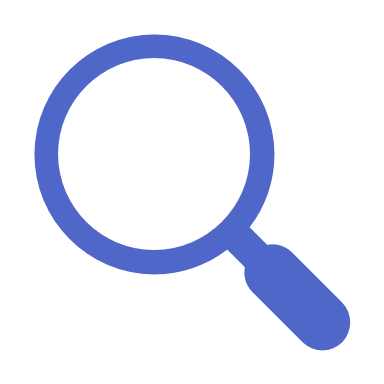 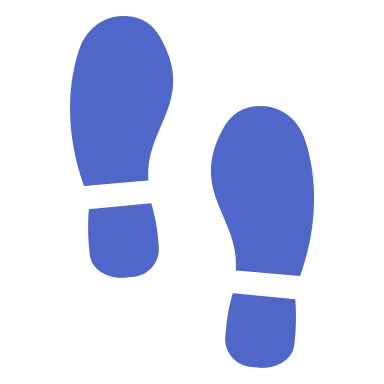 The Case of the Missing ____________                                                                                                                                                                                                                          * Special Noun *There once was a detective named ____________. One day, the                                                                                                                                                           Namedetective's neighbor knocked on the door.	"I am so ____________," said the neighbor. "I can't find my ____________                                                                  Adjective                                                                                                                                                                        * Special Noun *anywhere. I saw it before I went to ____________ club, but later it was gone!"                                                                                                                                              Verb ending in "ing"	The detective grabbed a pencil and a ____________ and asked, "Will                                                                                                                                                                                      Nounyou describe it?"	"Certainly," said the neighbor. "It is ____________, ____________, and                                                                                                                                                                              Color                                             Adjectiveit never ____________."                                              Plural verb	The detective searched ____________ around every ____________ and                                                                                                                                 Adverb                                                                                                Nounbehind every ____________.                                                                       Noun	"____________!" said the detective, "I found it! It was right here under                                     Exclamationyour ____________ the whole time!"                                      Noun	They both had a good ____________, and the detective thought,                                                                                                                             Verb"Another case ____________ solved!"                                                                        AdverbStory Title	Ready to create your own Funny Fill-in story? To get started right away, just replace this text with your own. You can customize your story by adding your own pictures, shapes, and icons. On the Insert tab of the ribbon, just tap the option you need.	Once your story is complete, go back and replace the nouns, adjectives, adverbs, and other words with fill-in blanks. To create the fill-in blanks, just add a series of underscores, like this: ____________.	To add the labels, at the end of each line of your story, press Enter twice to create an empty paragraph between each line. Type the label text, and then select the Fill-In-Label style from the Styles gallery on the Home tab. Use tabs and spaces in front of the label to position it under the fill-in blank: ____________.                                                                                Fill-In Label	Get creative with your fill-in labels by using an Icon from the Insert tab in place of the label text. Resize and recolor the icons on the Format tab, and then select the Fill-In Icon style for the label paragraph:____________.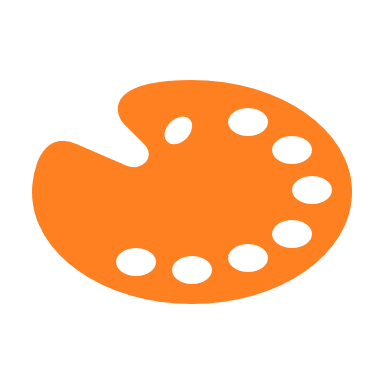 	Stuck for story ideas? Get inspiration from a favorite story, fairytale, song, movie, or show. For a special occasion, such as a birthday or family get-together, write a story about the person or a funny family story.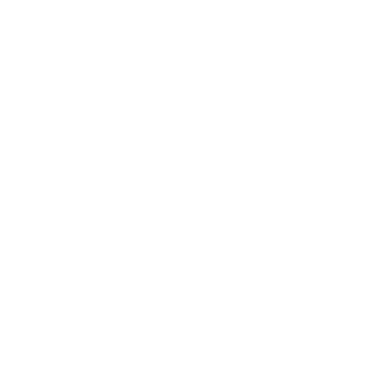 	Ready to create your own Funny Fill-in story? To get started right away, just replace this text with your own. You can customize your story by adding your own pictures, shapes, and icons. On the Insert tab of the ribbon, just tap the option you need.	Once your story is complete, go back and replace the nouns, adjectives, adverbs, and other words with fill-in blanks. To create the fill-in blanks, just add a series of underscores, like this: ____________.	To add the labels, at the end of each line of your story, press Enter twice to create an empty paragraph between each line. Type the label text, and then select the Fill-In-Label style from the Styles gallery on the Home tab. Use tabs and spaces in front of the label to position it under the fill-in blank: ____________.                                                                                Fill-In Label	Get creative with your fill-in labels by using an Icon from the Insert tab in place of the label text. Resize and recolor the icons on the Format tab, and then select the Fill-In Icon style for the label paragraph:____________.	Stuck for story ideas? Get inspiration from a favorite story, fairytale, song, movie, or show. For a special occasion, such as a birthday or family get-together, write a story about the person or a funny family story.	Ready to create your own Funny Fill-in story? To get started right away, just replace this text with your own. You can customize your story by adding your own pictures, shapes, and icons. On the Insert tab of the ribbon, just tap the option you need.	Once your story is complete, go back and replace the nouns, adjectives, adverbs, and other words with fill-in blanks. To create the fill-in blanks, just add a series of underscores, like this: ____________.	To add the labels, at the end of each line of your story, press Enter twice to create an empty paragraph between each line. Type the label text, and then select the Fill-In-Label style from the Styles gallery on the Home tab. Use tabs and spaces in front of the label to position it under the fill-in blank: ____________.                                                                                Fill-In Label	Get creative with your fill-in labels by using an Icon from the Insert tab in place of the label text. Resize and recolor the icons on the Format tab, and then select the Fill-In Icon style for the label paragraph:____________.	Stuck for story ideas? Get inspiration from a favorite story, fairytale, song, movie, or show. For a special occasion, such as a birthday or family get-together, write a story about the person or a funny family story.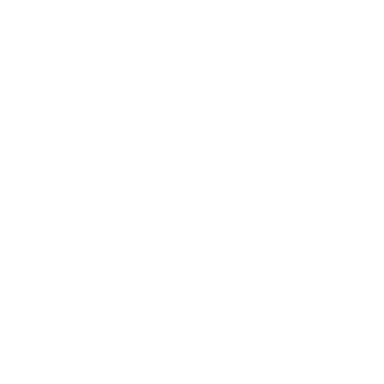 	Ready to create your own Funny Fill-in story? To get started right away, just replace this text with your own. You can customize your story by adding your own pictures, shapes, and icons. On the Insert tab of the ribbon, just tap the option you need.	Once your story is complete, go back and replace the nouns, adjectives, adverbs, and other words with fill-in blanks. To create the fill-in blanks, just add a series of underscores, like this: ____________.	To add the labels, at the end of each line of your story, press Enter twice to create an empty paragraph between each line. Type the label text, and then select the Fill-In-Label style from the Styles gallery on the Home tab. Use tabs and spaces in front of the label to position it under the fill-in blank: ____________.                                                                                Fill-In Label	Get creative with your fill-in labels by using an Icon from the Insert tab in place of the label text. Resize and recolor the icons on the Format tab, and then select the Fill-In Icon style for the label paragraph:____________.	Stuck for story ideas? Get inspiration from a favorite story, fairytale, song, movie, or show. For a special occasion, such as a birthday or family get-together, write a story about the person or a funny family story.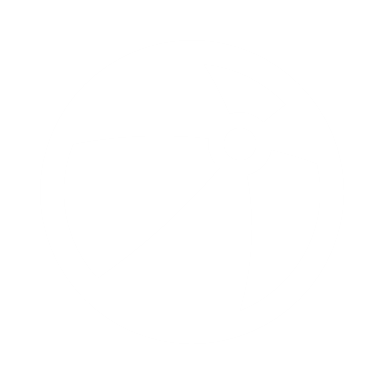 	Ready to create your own Funny Fill-in story? To get started right away, just replace this text with your own. You can customize your story by adding your own pictures, shapes, and icons. On the Insert tab of the ribbon, just tap the option you need.	Once your story is complete, go back and replace the nouns, adjectives, adverbs, and other words with fill-in blanks. To create the fill-in blanks, just add a series of underscores, like this: ____________.	To add the labels, at the end of each line of your story, press Enter twice to create an empty paragraph between each line. Type the label text, and then select the Fill-In-Label style from the Styles gallery on the Home tab. Use tabs and spaces in front of the label to position it under the fill-in blank: ____________.                                                                                Fill-In Label	Get creative with your fill-in labels by using an Icon from the Insert tab in place of the label text. Resize and recolor the icons on the Format tab, and then select the Fill-In Icon style for the label paragraph:____________.	Stuck for story ideas? Get inspiration from a favorite story, fairytale, song, movie, or show. For a special occasion, such as a birthday or family get-together, write a story about the person or a funny family story.	Ready to create your own Funny Fill-in story? To get started right away, just replace this text with your own. You can customize your story by adding your own pictures, shapes, and icons. On the Insert tab of the ribbon, just tap the option you need.	Once your story is complete, go back and replace the nouns, adjectives, adverbs, and other words with fill-in blanks. To create the fill-in blanks, just add a series of underscores, like this: ____________.	To add the labels, at the end of each line of your story, press Enter twice to create an empty paragraph between each line. Type the label text, and then select the Fill-In-Label style from the Styles gallery on the Home tab. Use tabs and spaces in front of the label to position it under the fill-in blank: ____________.                                                                                Fill-In Label	Get creative with your fill-in labels by using an Icon from the Insert tab in place of the label text. Resize and recolor the icons on the Format tab, and then select the Fill-In Icon style for the label paragraph:____________.	Stuck for story ideas? Get inspiration from a favorite story, fairytale, song, movie, or show. For a special occasion, such as a birthday or family get-together, write a story about the person or a funny family story.	Ready to create your own Funny Fill-in story? To get started right away, just replace this text with your own. You can customize your story by adding your own pictures, shapes, and icons. On the Insert tab of the ribbon, just tap the option you need.	Once your story is complete, go back and replace the nouns, adjectives, adverbs, and other words with fill-in blanks. To create the fill-in blanks, just add a series of underscores, like this: ____________.	To add the labels, at the end of each line of your story, press Enter twice to create an empty paragraph between each line. Type the label text, and then select the Fill-In-Label style from the Styles gallery on the Home tab. Use tabs and spaces in front of the label to position it under the fill-in blank: ____________.                                                                                Fill-In Label	Get creative with your fill-in labels by using an Icon from the Insert tab in place of the label text. Resize and recolor the icons on the Format tab, and then select the Fill-In Icon style for the label paragraph:____________.	Stuck for story ideas? Get inspiration from a favorite story, fairytale, song, movie, or show. For a special occasion, such as a birthday or family get-together, write a story about the person or a funny family story.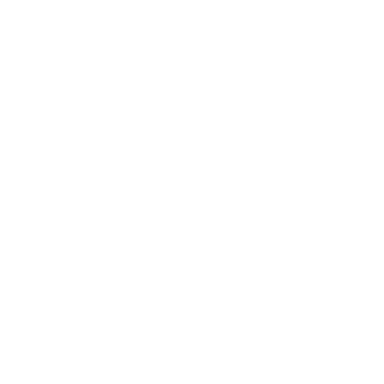 	Ready to create your own Funny Fill-in story? To get started right away, just replace this text with your own. You can customize your story by adding your own pictures, shapes, and icons. On the Insert tab of the ribbon, just tap the option you need.	Once your story is complete, go back and replace the nouns, adjectives, adverbs, and other words with fill-in blanks. To create the fill-in blanks, just add a series of underscores, like this: ____________.	To add the labels, at the end of each line of your story, press Enter twice to create an empty paragraph between each line. Type the label text, and then select the Fill-In-Label style from the Styles gallery on the Home tab. Use tabs and spaces in front of the label to position it under the fill-in blank: ____________.                                                                                Fill-In Label	Get creative with your fill-in labels by using an Icon from the Insert tab in place of the label text. Resize and recolor the icons on the Format tab, and then select the Fill-In Icon style for the label paragraph:____________.	Stuck for story ideas? Get inspiration from a favorite story, fairytale, song, movie, or show. For a special occasion, such as a birthday or family get-together, write a story about the person or a funny family story.	Ready to create your own Funny Fill-in story? To get started right away, just replace this text with your own. You can customize your story by adding your own pictures, shapes, and icons. On the Insert tab of the ribbon, just tap the option you need.	Once your story is complete, go back and replace the nouns, adjectives, adverbs, and other words with fill-in blanks. To create the fill-in blanks, just add a series of underscores, like this: ____________.	To add the labels, at the end of each line of your story, press Enter twice to create an empty paragraph between each line. Type the label text, and then select the Fill-In-Label style from the Styles gallery on the Home tab. Use tabs and spaces in front of the label to position it under the fill-in blank: ____________.                                                                                Fill-In Label	Get creative with your fill-in labels by using an Icon from the Insert tab in place of the label text. Resize and recolor the icons on the Format tab, and then select the Fill-In Icon style for the label paragraph:____________.	Stuck for story ideas? Get inspiration from a favorite story, fairytale, song, movie, or show. For a special occasion, such as a birthday or family get-together, write a story about the person or a funny family story.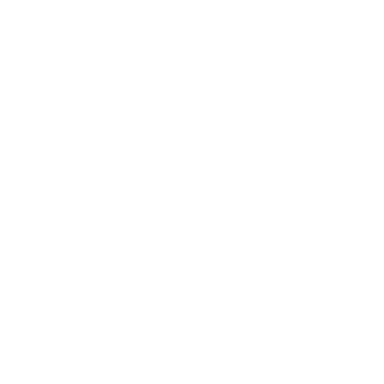 	Ready to create your own Funny Fill-in story? To get started right away, just replace this text with your own. You can customize your story by adding your own pictures, shapes, and icons. On the Insert tab of the ribbon, just tap the option you need.	Once your story is complete, go back and replace the nouns, adjectives, adverbs, and other words with fill-in blanks. To create the fill-in blanks, just add a series of underscores, like this: ____________.	To add the labels, at the end of each line of your story, press Enter twice to create an empty paragraph between each line. Type the label text, and then select the Fill-In-Label style from the Styles gallery on the Home tab. Use tabs and spaces in front of the label to position it under the fill-in blank: ____________.                                                                                Fill-In Label	Get creative with your fill-in labels by using an Icon from the Insert tab in place of the label text. Resize and recolor the icons on the Format tab, and then select the Fill-In Icon style for the label paragraph:____________.	Stuck for story ideas? Get inspiration from a favorite story, fairytale, song, movie, or show. For a special occasion, such as a birthday or family get-together, write a story about the person or a funny family story.	Ready to create your own Funny Fill-in story? To get started right away, just replace this text with your own. You can customize your story by adding your own pictures, shapes, and icons. On the Insert tab of the ribbon, just tap the option you need.	Once your story is complete, go back and replace the nouns, adjectives, adverbs, and other words with fill-in blanks. To create the fill-in blanks, just add a series of underscores, like this: ____________.	To add the labels, at the end of each line of your story, press Enter twice to create an empty paragraph between each line. Type the label text, and then select the Fill-In-Label style from the Styles gallery on the Home tab. Use tabs and spaces in front of the label to position it under the fill-in blank: ____________.                                                                                Fill-In Label	Get creative with your fill-in labels by using an Icon from the Insert tab in place of the label text. Resize and recolor the icons on the Format tab, and then select the Fill-In Icon style for the label paragraph:____________.	Stuck for story ideas? Get inspiration from a favorite story, fairytale, song, movie, or show. For a special occasion, such as a birthday or family get-together, write a story about the person or a funny family story.	Ready to create your own Funny Fill-in story? To get started right away, just replace this text with your own. You can customize your story by adding your own pictures, shapes, and icons. On the Insert tab of the ribbon, just tap the option you need.	Once your story is complete, go back and replace the nouns, adjectives, adverbs, and other words with fill-in blanks. To create the fill-in blanks, just add a series of underscores, like this: ____________.	To add the labels, at the end of each line of your story, press Enter twice to create an empty paragraph between each line. Type the label text, and then select the Fill-In-Label style from the Styles gallery on the Home tab. Use tabs and spaces in front of the label to position it under the fill-in blank: ____________.                                                                                Fill-In Label	Get creative with your fill-in labels by using an Icon from the Insert tab in place of the label text. Resize and recolor the icons on the Format tab, and then select the Fill-In Icon style for the label paragraph:____________.	Stuck for story ideas? Get inspiration from a favorite story, fairytale, song, movie, or show. For a special occasion, such as a birthday or family get-together, write a story about the person or a funny family story.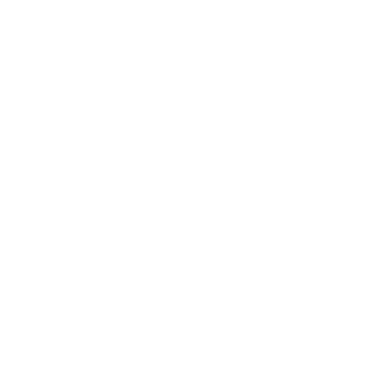 	Ready to create your own Funny Fill-in story? To get started right away, just replace this text with your own. You can customize your story by adding your own pictures, shapes, and icons. On the Insert tab of the ribbon, just tap the option you need.	Once your story is complete, go back and replace the nouns, adjectives, adverbs, and other words with fill-in blanks. To create the fill-in blanks, just add a series of underscores, like this: ____________.	To add the labels, at the end of each line of your story, press Enter twice to create an empty paragraph between each line. Type the label text, and then select the Fill-In-Label style from the Styles gallery on the Home tab. Use tabs and spaces in front of the label to position it under the fill-in blank: ____________.                                                                                Fill-In Label	Get creative with your fill-in labels by using an Icon from the Insert tab in place of the label text. Resize and recolor the icons on the Format tab, and then select the Fill-In Icon style for the label paragraph:____________.	Stuck for story ideas? Get inspiration from a favorite story, fairytale, song, movie, or show. For a special occasion, such as a birthday or family get-together, write a story about the person or a funny family story.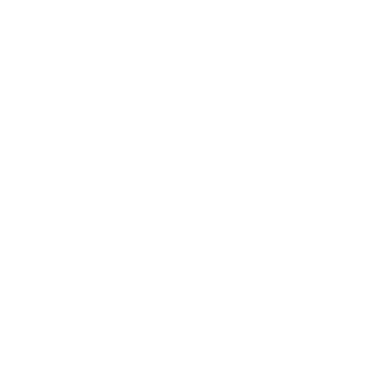 